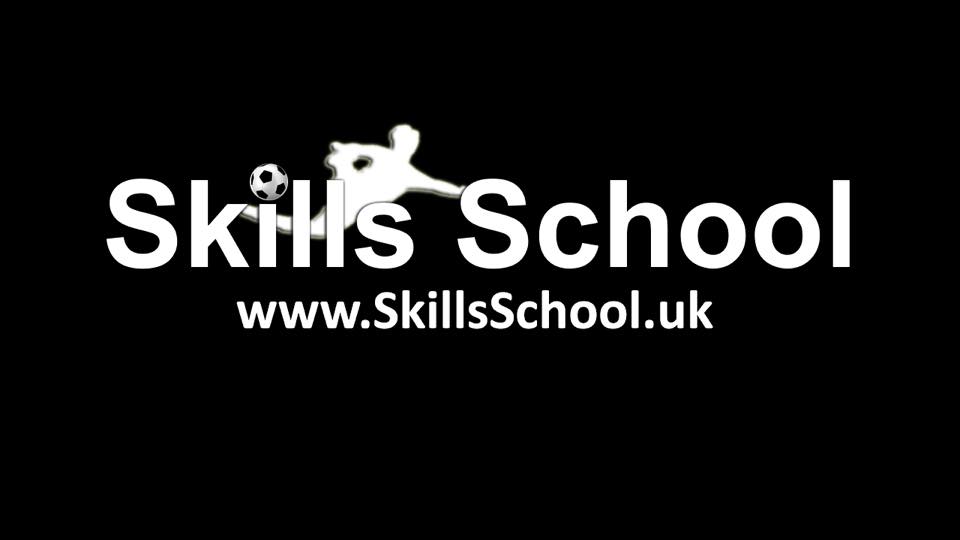 Skills School Elite centre at Royal Alexandra and Albert School.17:30 – 18:30Whilst your son/daughter is attending our sessions at RAA School a few rules need to be followed. If these rules are broken your child will be taken off the course after a warning if you break an infringement again.This is a boarding school, so children will be walking around the school from the ages 7-18 so please stick to the speed limit. NO Smoking at any point of the school. NO bad language within the car park or school. If you are staying to watch the session please come inside the AstroTurf as there is spaces to watch. Remember this is lots of peoples home not just a school so respect it. I know these rules will never be applied to most parents but we have set out rules so we never have to get to the stage of the school stopping us from hiring these fantastic facilities. Directions: Drive into RAA School, at the first roundabout take a right follow the road round and the astro is in front if you follow the road. Car park on the left.